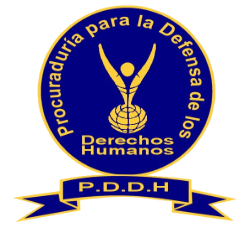 Unidad de Acceso a la Información PúblicaProcuraduría para la Defensa de los Derechos HumanosÍndice de Información ReservadaAño 2016.Número de Declaratoria de ReservaDocumento ReservadoUnidad AdministrativaResponsable de la ReservaFecha de clasificaciónJustificación Legal de Reserva. Art. 19 LAIPPlazo de ReservaTipo de ReservaDetalle de la Reserva Parcial o Total.DR-034Declaratoria de Reserva del Expediente No.SS-0007-2016Unidad de Atención Especializada a Mujeres Víctimas de Violencia.Licda. María Auxiliadora Rivas Serrano. 08-01- 2016Art. 19 lit. d) la que ponga en peligro evidente la vida, seguridad o la salud de cualquier persona. f) la  que causare un serio perjuicio en la prevención, investigación o persecución de actos ilícitos, en la administración de justicia o en la verificación de cumplimiento de las leyes, lit. h) La que pueda generar una ventaja indebida a una persona en perjuicio de un tercero. 7 añostotalFolios 1 al 52DR-035Declaratoria de Reserva del Expediente No.SS-0012-2016Unidad de Atención Especializada a Mujeres Víctimas de Violencia. Licda. María Auxiliadora Rivas Serrano. 11-01- 2016Art. 19 lit. d) la que ponga en peligro evidente la vida, seguridad o la salud de cualquier persona, lit. h) La que pueda generar una ventaja indebida a una persona en perjuicio de un tercero. 7 añostotalFolios 1 al 6DR-035-ADeclaratoria de Reserva del Expediente No.SS-0304-2015Unidad de Atención Especializada a Mujeres Víctimas de Violencia.Licda. María Auxiliadora Rivas Serrano.09-02- 2016Art. 19 lit. d) la que ponga en peligro evidente la vida, seguridad o la salud de cualquier persona, lit. h) La que pueda generar una ventaja indebida a una persona en perjuicio de un tercero. 7 añostotalFolios 1 al 56DR-036Declaratoria de Reserva del Expediente No.LP-0066-2015Delegación de la Paz. Lic. Antonio Aguilar  Martínez. 01-04-2016Art. 19 lit. e) la que contenga opiniones o recomendaciones que forman parte del proceso deliberativo de los servidores públicos, en tanto no sea adoptada la decisión definitiva.f); la  que causare un serio perjuicio en la prevención, investigación o persecución de actos ilícitos, en la administración de justicia o en la verificación de cumplimiento de las leyes.  7 añostotalFolios: 25 al 37, 38 al 58, 64, 76 al 79, 88 al 89 y del 91 al 92.DR-037Declaratoria de Reserva del Expediente No.SS-0404-2015Delegación  Local de Soyapango. Lic. Antonio Aguilar  Martínez. 01-04-2016Art. 19 lit. d) la que ponga en peligro evidente la vida, seguridad o la salud de cualquier persona. lit.  f) la  que causare un serio perjuicio en la prevención, investigación o persecución de actos ilícitos, en la administración de justicia o en la verificación de cumplimiento de las leyes. 7 añostotalFolios: del 9 al 84 y del 90 al 207.DR-038Declaratoria de Reserva del Expediente No.SS-0369-2015Procuraduría Adjunta para la Defensa de los Derechos Humanos. Lic. Antonio Aguilar  Martínez. 25-04-2016Art. 19 lit. d) la que ponga en peligro evidente la vida, seguridad o la salud de cualquier persona. lit. e) la que contenga opiniones o recomendaciones que forman parte del proceso deliberativo de los servidores públicos, en tanto no sea adoptada la decisión definitiva.7 añostotalFolios: del 40, 46 al 67, del 71 al 75, 87 al 90 y del 92 al 116.DR-039Declaratoria de Reserva del Expediente No.SS-0309-2015Procuraduría Adjunta para la Defensa de los Derechos Humanos. Lic. Antonio Aguilar  Martínez. 25-04-2016Art. 19 lit. d) la que ponga en peligro evidente la vida, seguridad o la salud de cualquier persona; lit. e) la que contenga opiniones o recomendaciones que forman parte del proceso deliberativo de los servidores públicos, en tanto no sea adoptada la decisión definitiva.7 añostotalFolios: del 16 y 17, 28, 81 al 139, Anexo.DR-040Declaratoria de Reserva del Expediente No.SV-0020-2016Delegación Departamental de San Vicente. Lic. Antonio Aguilar  Martínez. 31-05-2016Art. 19 lit. d) la que ponga en peligro evidente la vida, seguridad o la salud de cualquier persona; lit. e) la que contenga opiniones o recomendaciones que forman parte del proceso deliberativo de los servidores públicos, en tanto no sea adoptada la decisión definitiva.7 añostotalFolios: del 1 al 82.DR-041Declaratoria de Reserva del Expediente No.SS-0693-2000Procuraduría Adjunta para la Defensa de los Derechos Humanos. Lic. Antonio Aguilar  Martínez. 08-06-2016Art. 19 lit. c) la que menoscabe las relaciones internacionales o la condición de negociaciones diplomáticas del país. lit. e) la que contenga opiniones o recomendaciones que forman parte del proceso deliberativo de los servidores públicos, en tanto no sea adoptada la decisión definitiva.7 añostotalFolios: del  1 al 1202.DR-042Declaratoria de Reserva Caso Licenciado  Sanabria-Geraldina.Procuraduría Adjunta para la Defensa de los Derechos Humanos. Lic. Antonio Aguilar  Martínez. 21-06-2016Art. 19 lit. c) la que menoscabe las relaciones internacionales o la condición de negociaciones diplomáticas del país.7 añostotalFolios: del 1 al 61.DR-043Declaratoria de Reserva del Expediente No.SS-0287-2014SS-0288-2014Departamento de Fiscalización y Auditoria del Centro Intervención de las Telecomunicaciones.Doris Elizabeth Ramos. 23-09-2016Art. 19 lit. e) la que contenga opiniones o recomendaciones que forman parte del proceso deliberativo de los servidores públicos, en tanto no sea adoptada la decisión definitiva, lit.  g) La que comprometiere las estrategias y funciones estatales en procedimientos judiciales o administrativos en curso.7 añostotalFolios: 290 y AnexosDR-044Declaratoria de Reserva del Expediente No.SS-0495-2011Departamento de Atención al Migrante.Lic. William Ernesto Espino27-10-2016Art. 19 lit. d) la que ponga en peligro evidente la vida, la seguridad o la salud de cualquier persona.  lit.  f) la  que causare un serio perjuicio en la prevención, investigación o persecución de actos ilícitos, en la administración de justicia o en la verificación de cumplimiento de las leyes. h) La que pueda generar una ventaja indebida a una persona en perjuicio de un tercero. 7 añostotalTodos DR-045Declaratoria de Reserva del Expediente No.SS-0496-2011Departamento de Atención al MigranteLic. William Ernesto Espino27-10-2016Art. 19 lit. d) la que ponga en peligro evidente la vida, la seguridad o la salud de cualquier persona.  lit.  f) la  que causare un serio perjuicio en la prevención, investigación o persecución de actos ilícitos, en la administración de justicia o en la verificación de cumplimiento de las leyes. h) La que pueda generar una ventaja indebida a una persona en perjuicio de un tercero. 7 añostotalTodos DR-046Declaratoria de Reserva del Expediente No.SS-0500-2011Departamento de Atención al MigranteLic. William Ernesto Espino27-10-2016 Art. 19 lit. d) la que ponga en peligro evidente la vida, la seguridad o la salud de cualquier persona.  lit.  f) la  que causare un serio perjuicio en la prevención, investigación o persecución de actos ilícitos, en la administración de justicia o en la verificación de cumplimiento de las leyes. h) La que pueda generar una ventaja indebida a una persona en perjuicio de un tercero. 7 añostotalTodos DR-047Declaratoria de Reserva del Expediente No.SS-0512-2011Departamento de Atención al MigranteLic. William Ernesto Espino27-10-2016 Art. 19 lit. d) la que ponga en peligro evidente la vida, la seguridad o la salud de cualquier persona.  lit.  f) la  que causare un serio perjuicio en la prevención, investigación o persecución de actos ilícitos, en la administración de justicia o en la verificación de cumplimiento de las leyes. h) La que pueda generar una ventaja indebida a una persona en perjuicio de un tercero. 7 añostotalTodos DR-048Declaratoria de Reserva del Expediente No.SS-0533-2011Departamento de Atención al MigranteLic. William Ernesto Espino27-10-2016Art. 19 lit. d) la que ponga en peligro evidente la vida, la seguridad o la salud de cualquier persona.  lit.  f) la  que causare un serio perjuicio en la prevención, investigación o persecución de actos ilícitos, en la administración de justicia o en la verificación de cumplimiento de las leyes. h) La que pueda generar una ventaja indebida a una persona en perjuicio de un tercero. 7 añostotalTodos DR-049Declaratoria de Reserva del Expediente No.SS-0534-2011Departamento de Atención al MigranteLic. William Ernesto Espino27-10-2016Art. 19 lit. d) la que ponga en peligro evidente la vida, la seguridad o la salud de cualquier persona.  lit.  f) la  que causare un serio perjuicio en la prevención, investigación o persecución de actos ilícitos, en la administración de justicia o en la verificación de cumplimiento de las leyes. h) La que pueda generar una ventaja indebida a una persona en perjuicio de un tercero. 7 añostotalTodos DR-050Declaratoria de Reserva del Expediente No.SS-0535-2011Departamento de Atención al MigranteLic. William Ernesto Espino27-10-2016Art. 19 lit. d) la que ponga en peligro evidente la vida, la seguridad o la salud de cualquier persona.  lit.  f) la  que causare un serio perjuicio en la prevención, investigación o persecución de actos ilícitos, en la administración de justicia o en la verificación de cumplimiento de las leyes. h) La que pueda generar una ventaja indebida a una persona en perjuicio de un tercero. 7 añostotalTodos DR-051Declaratoria de Reserva del Expediente No.SS-0537-2011Departamento de Atención al MigranteLic. William Ernesto Espino27-10-2016 Art. 19 lit. d) la que ponga en peligro evidente la vida, la seguridad o la salud de cualquier persona.  lit.  f) la  que causare un serio perjuicio en la prevención, investigación o persecución de actos ilícitos, en la administración de justicia o en la verificación de cumplimiento de las leyes. h) La que pueda generar una ventaja indebida a una persona en perjuicio de un tercero. 7 añostotalTodosDR-052Declaratoria de Reserva del Expediente No.SS-0559-2011Departamento de Atención al MigranteLic. William Ernesto Espino27-10-2016 Art. 19 lit. d) la que ponga en peligro evidente la vida, la seguridad o la salud de cualquier persona.  lit.  f) la  que causare un serio perjuicio en la prevención, investigación o persecución de actos ilícitos, en la administración de justicia o en la verificación de cumplimiento de las leyes. h) La que pueda generar una ventaja indebida a una persona en perjuicio de un tercero. 7 añostotalTodosDR-053Declaratoria de Reserva del Expediente No.SS-0560-2011Departamento de Atención al Migrante Lic. William Ernesto Espino27-10-2016Art. 19 lit. d) la que ponga en peligro evidente la vida, la seguridad o la salud de cualquier persona.  lit.  f) la  que causare un serio perjuicio en la prevención, investigación o persecución de actos ilícitos, en la administración de justicia o en la verificación de cumplimiento de las leyes. h) La que pueda generar una ventaja indebida a una persona en perjuicio de un tercero. 7 añostotalTodosDR-054Declaratoria de Reserva del Expediente No.SS-0561-2011Departamento de Atención al MigranteLic. William Ernesto Espino27-10-2016Art. 19 lit. d) la que ponga en peligro evidente la vida, la seguridad o la salud de cualquier persona.  lit.  f) la  que causare un serio perjuicio en la prevención, investigación o persecución de actos ilícitos, en la administración de justicia o en la verificación de cumplimiento de las leyes. h) La que pueda generar una ventaja indebida a una persona en perjuicio de un tercero. 7 añostotalTodosDR-055Declaratoria de Reserva del Expediente No.SS-0570-2011Departamento de Atención al MigranteLic. William Ernesto Espino27-10-2016 Art. 19 lit. d) la que ponga en peligro evidente la vida, la seguridad o la salud de cualquier persona.  lit.  f) la  que causare un serio perjuicio en la prevención, investigación o persecución de actos ilícitos, en la administración de justicia o en la verificación de cumplimiento de las leyes. h) La que pueda generar una ventaja indebida a una persona en perjuicio de un tercero. 7 añostotalTodosDR-056Declaratoria de Reserva del Expediente No.SS-0571-2011Departamento de Atención al MigranteLic. William Ernesto Espino27-10-2016Art. 19 lit. d) la que ponga en peligro evidente la vida, la seguridad o la salud de cualquier persona.  lit.  f) la  que causare un serio perjuicio en la prevención, investigación o persecución de actos ilícitos, en la administración de justicia o en la verificación de cumplimiento de las leyes. h) La que pueda generar una ventaja indebida a una persona en perjuicio de un tercero. 7 añostotalTodosDR-057Declaratoria de Reserva del Expediente No.SS-0573-2011Departamento de Atención al MigranteLic. William Ernesto Espino27-10-2016 Art. 19 lit. d) la que ponga en peligro evidente la vida, la seguridad o la salud de cualquier persona.  lit.  f) la  que causare un serio perjuicio en la prevención, investigación o persecución de actos ilícitos, en la administración de justicia o en la verificación de cumplimiento de las leyes. h) La que pueda generar una ventaja indebida a una persona en perjuicio de un tercero. 7 añostotalTodosDR-058Declaratoria de Reserva del Expediente No.SS-0580-2011Departamento de Atención al MigranteLic. William Ernesto Espino27-10-2016 Art. 19 lit. d) la que ponga en peligro evidente la vida, la seguridad o la salud de cualquier persona.  lit.  f) la  que causare un serio perjuicio en la prevención, investigación o persecución de actos ilícitos, en la administración de justicia o en la verificación de cumplimiento de las leyes. h) La que pueda generar una ventaja indebida a una persona en perjuicio de un tercero. 7 añostotalTodosDR-059Declaratoria de Reserva del Expediente No.SS-0581-2011Departamento de  Atención al MigranteLic. William Ernesto Espino27-10-2016 Art. 19 lit. d) la que ponga en peligro evidente la vida, la seguridad o la salud de cualquier persona.  lit.  f) la  que causare un serio perjuicio en la prevención, investigación o persecución de actos ilícitos, en la administración de justicia o en la verificación de cumplimiento de las leyes. h) La que pueda generar una ventaja indebida a una persona en perjuicio de un tercero. 7 añostotalTodos.DR-060Declaratoria de Reserva del Expediente No.SS-0589-2011Departamento de Atención al MigranteLic. William Ernesto Espino27-10-2016 Art. 19 lit. d) la que ponga en peligro evidente la vida, la seguridad o la salud de cualquier persona.  lit.  f) la  que causare un serio perjuicio en la prevención, investigación o persecución de actos ilícitos, en la administración de justicia o en la verificación de cumplimiento de las leyes. h) La que pueda generar una ventaja indebida a una persona en perjuicio de un tercero. 7 añostotalTodosDR-061Declaratoria de Reserva del Expediente No.SS-0590-2011Departamento de Atención al MigranteLic. William Ernesto Espino27-10-2016Art. 19 lit. d) la que ponga en peligro evidente la vida, la seguridad o la salud de cualquier persona.  lit.  f) la  que causare un serio perjuicio en la prevención, investigación o persecución de actos ilícitos, en la administración de justicia o en la verificación de cumplimiento de las leyes. h) La que pueda generar una ventaja indebida a una persona en perjuicio de un tercero. 7 añostotalTodosDR-062Declaratoria de Reserva del Expediente No.SS-0591-2011Departamento de Atención al Migrante Lic. William Ernesto Espino27-10-2016 Art. 19 lit. d) la que ponga en peligro evidente la vida, la seguridad o la salud de cualquier persona.  lit.  f) la  que causare un serio perjuicio en la prevención, investigación o persecución de actos ilícitos, en la administración de justicia o en la verificación de cumplimiento de las leyes. h) La que pueda generar una ventaja indebida a una persona en perjuicio de un tercero. 7 añostotalTodosDR-063Declaratoria de Reserva del Expediente No.SS-0592-2011Departamento de Atención al MigranteLic. William Ernesto Espino27-10-2016Art. 19 lit. d) la que ponga en peligro evidente la vida, la seguridad o la salud de cualquier persona.  lit.  f) la  que causare un serio perjuicio en la prevención, investigación o persecución de actos ilícitos, en la administración de justicia o en la verificación de cumplimiento de las leyes. h) La que pueda generar una ventaja indebida a una persona en perjuicio de un tercero. 7 añostotalTodosDR-064Declaratoria de Reserva del Expediente No.SS-0596-2011Departamento de Atención al MigranteLic. William Ernesto Espino27-10-2016Art. 19 lit. d) la que ponga en peligro evidente la vida, la seguridad o la salud de cualquier persona.  lit.  f) la  que causare un serio perjuicio en la prevención, investigación o persecución de actos ilícitos, en la administración de justicia o en la verificación de cumplimiento de las leyes. h) La que pueda generar una ventaja indebida a una persona en perjuicio de un tercero. 7 añostotalTodosDR-065Declaratoria de Reserva del Expediente No.SS-602-2011.Departamento de Atención al MigranteLic. William Ernesto Espino27-10-2016 Art. 19 lit. d) la que ponga en peligro evidente la vida, la seguridad o la salud de cualquier persona.  lit.  f) la  que causare un serio perjuicio en la prevención, investigación o persecución de actos ilícitos, en la administración de justicia o en la verificación de cumplimiento de las leyes. h) La que pueda generar una ventaja indebida a una persona en perjuicio de un tercero. 7 añostotalTodosDR-066Declaratoria de Reserva del Expediente No.LU-0038-2015Delegación de la Unión.Lic. Ricardo José Gómez Guerrero17-11-2016 Art. 19 lit. d) la que ponga en peligro evidente la vida, la seguridad o la salud de cualquier persona.  7 añostotalFolios 7, 22, 23, 25, 31, 32- 36 y 37.